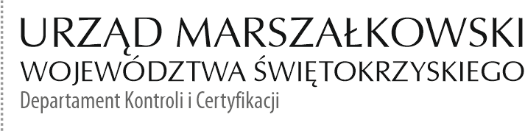 KC-I.432.237.1.2023                                                                                          Kielce, dn. 01.12.2023 r.Gmina Ostrowiec Świętokrzyskiul. Jana Głogowskeigo 3/527-400 Ostrowiec ŚwiętokrzyskiSzanowni Państwo,W związku ze stwierdzonymi omyłkami pisarskimi dokonanymi w Informacji Pokontrolnej 
NR KC-I.432.237.1.2023/MK-5 z kontroli w trakcie realizacji projektu nr RPSW.03.03.00-26-0074/17 pn. „Poprawa efektywności energetycznej i zwiększenie udziału OZE w budynkach użyteczności publicznej Gminy Ostrowiec Świętokrzyski”, polegającej na weryfikacji dokumentów w zakresie prawidłowości przeprowadzenia właściwych procedur dotyczących udzielania zamówień publicznych, przeprowadzonej na dokumentach w siedzibie Instytucji Zarządzającej Regionalnym Programem Operacyjnym Województwa Świętokrzyskiego na lata 2014 – 2020 w dniu 14.08.2023 r. oraz w dniu 28.08.2023r. na dodatkowo zamieszczonych przez Beneficjenta dokumentach w systemie SL 2014 informuję, że IZ RPOWŚ na lata 2014-2020 dokonała stosownej poprawy treści ww. Informacji Pokontrolnej.Jednocześnie na podstawie art. 25 ust. 4 ustawy z dnia 11 lipca 2014 r. o zasadach realizacji programów w zakresie polityki spójności finansowanych  w perspektywie finansowej 2014-2020 (Dz.U. z 2020 r., poz. 818 j.t.) w załączeniu przekazuję erratę do Informacji Pokontrolnej NR KC-I.432.237.1.2023/MK-5 z prośbą o jej podpisanie i przekazanie jednego egzemplarza w terminie 14 dni na adres Urzędu Marszałkowskiego Województwa Świętokrzyskiego w Kielcach tj. Al. IX Wieków Kielc 4, 25-516 Kielce.Z poważaniem,Załącznik:- Errata do  INFORMACJI POKONTROLNEJ NR KC-I.432.237.1.2023/MK-5 (2 egzemplarze) Errata do INFORMACJI POKONTROLNEJ NR KC-I.432.237.1.2023/MK-5z kontroli w trakcie realizacji projektu nr RPSW.03.03.00-26-0074/17 pn.: „Poprawa efektywności energetycznej i zwiększenie udziału OZE w budynkach użyteczności publicznej Gminy Ostrowiec Świętokrzyski”, polegającej na weryfikacji dokumentów w zakresie prawidłowości przeprowadzenia właściwych procedur dotyczących udzielania zamówień publicznych, przeprowadzonej na dokumentach w siedzibie Instytucji Zarządzającej Regionalnym Programem Operacyjnym Województwa Świętokrzyskiego na lata 2014 – 2020 w dniu 14.08.2023 r. oraz w dniu 28.08.2023r. na dokumentach dodatkowych zamieszczonych przez Beneficjenta w systemie SL 2014W części IV. Ustalenia szczegółowe w pkt 8 na stronie 5 zastępuje się wyrażenie:- Kontrolujący uznali, że  argumentacja Wykonawcy zawarta w piśmie z dnia 15.01.2023r spełnia przesłanki zapisów § 13 ust.1 pkt 12 a  umowy pierwotnej oraz art. 144 ust.1 pkt 3 ustawy Pzp a  zmiany objęte niniejszym Aneksem nr 7 są zasadne.na następujące:- Kontrolujący uznali, że  argumentacja Wykonawcy zawarta w piśmie z dnia 18.01.2023r spełnia przesłanki zapisów § 13 ust.1 pkt 12 a  umowy pierwotnej oraz art. 144 ust.1 pkt 3 ustawy Pzp a  zmiany objęte niniejszym Aneksem nr 8 są zasadne. pkt 9 tiret1  - Zamawiający dokonał potrącenia wierzytelności w kwocie 1.847.004,33 zł. z tytułu kary umownej za nieterminowe wykonanie zakresu robót objętego I o IV transzą harmonogramu rzeczowo-finansowego, tj. Budową zewnętrznej windy panoramicznej nota księgową WIN02/05/2023 z dnia 25.05.2023r. z wierzytelności w kwocie 614.132,21 zł. z faktury nr 0006/05/2023;- wierzytelności w kwocie 911.561,20 zł. z faktury nr 0006/05/23 z dnia 04.08.2023r.na następujące:- Zamawiający dokonał potrącenia wierzytelności w kwocie 1.847.004,33 zł. z tytułu kary umownej za nieterminowe wykonanie zakresu robót objętego I o IV transzą harmonogramu rzeczowo-finansowego, tj. Budową zewnętrznej windy panoramicznej nota księgową WIN02/05/2023 z dnia 25.05.2023r. 
z wierzytelności w kwocie 614.132,21 zł. z faktury nr 0006/05/23;- wierzytelności w kwocie 911.561,20 zł. z faktury nr 0004/08/23 z dnia 04.08.2023r.Kontrolujący:     IMIĘ I NAZWISKO: : Małgorzata  Kowalczyk ……………………………………………...IMIĘ I NAZWISKO: Aleksandra Żelechowska…………………………..…………………..							                     Kontrolowany/a:                                                                                           ………………………………….